                                                                                                        ПРОЕКТ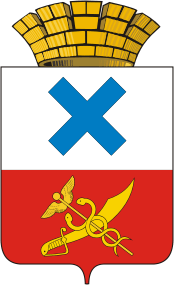 МУНИЦИПАЛЬНАЯ ПРОГРАММА «Формирование современной городской среды Муниципального образования город Ирбит на 2018-2022 годы»г. Ирбит, 2017 годПАСПОРТ МУНИЦИПАЛЬНОЙ ПРОГРАММЫ«Формирование современной городской среды Муниципального образования город Ирбит на 2018-2022 годы»РАЗДЕЛ 1. ХАРАКТЕРИСТИКА ТЕКУЩЕГО СОСТОЯНИЯСФЕРЫ БЛАГОУСТРОЙСТВА В МУНИЦИПАЛЬНОМ ОБРАЗОВАНИИ ГОРОД ИРБИТПо состоянию на 01.01.2017 года площадь жилищного фонда Муниципального образования город Ирбит составляет 709,7 тыс. квадратных метров, на территории города  насчитывается 2132 многоквартирных дома – это более 200 дворов. Общая численность населения Муниципального образования город Ирбит 37444 человек. В настоящее время детскими игровыми площадками оборудовано  49 дворов, что составляет 24,5  процентов от их общего количества.  Площадь дворовых территорий составляет  325,5тыс.кв.м. Нуждается в благоустройстве 155 дворовых территорий, площадью 221,4тыс.кв.м. Численность населения многоквартирных домов, дворовые территории которые планируется благоустроить  в 2018-2022 годах– 1189 человек.На территории города 5 общественных территорий,площадь которых составляет – 119,6 тыс.кв.м.Из них две общественные территории общей площадью 19,3тыс.кв.м благоустроены, доля которой составляет– 16,1 %от общейплощади таких территорий.Триобщественные территориинуждаются в благоустройстве общей площадью 100,3 тыс.кв.м, доля которых составляет – 83,9 % от  общейплощади общественных территорий.Площадь благоустроенных общественных территорий, приходящихся на 1 жителя муниципального образования составляет– 0,52 кв.м.Формирование современной городской среды – это комплекс мероприятий, направленных на создание условий для обеспечения комфортных, безопасных и доступных условий  проживания населения Муниципального образования город Ирбит.       Современная городская среда должна соответствовать санитарным и гигиеническим нормам, а также иметь завершенный, привлекательный и эстетичный внешний вид.Проведенный анализ дворовых территорий позволил определить общее состояние таких важных элементов благоустройства, как детские игровые и спортивные площадки. На отдельных площадках во дворах сохранились элементы детского - игрового и спортивного оборудования, малых архитектурных форм, которые физически и морально устарели. Проведение работ по оборудованию детских и спортивных площадок должно создать для детей мир воображения, развивать умственные и физические способности детей.Так же установлено, что озеленение и оснащенность малыми архитектурными формами (скамейки, урны, газонные ограждения и т.п.) дворовых территорий выполнены в недостаточном количестве. Многие зеленые насаждения требуют ухода. Озеленение территории - неотъемлемая и важная задача благоустройства двора.Проведение данных мероприятий положительно скажется на эмоциональном состоянии проживающих в многоквартирном доме и поможет улучшить санитарные и экологические условия вокруг дома. В связи с увеличением личных автотранспортных средств, остро встал вопрос о нехватке парковочных мест. Проведение работ по устройству автостоянок на территориях, возможных к размещению на них и мест парковки автотранспортных средств, позволит в дальнейшем «разгрузить» дворовые территории и обеспечить комфортными условиями проживанияжителей.При длительной эксплуатации дорожного покрытия отдельных дворовых территории выявлены дефекты, при которых дальнейшая эксплуатация дорожного покрытия затруднена, а на отдельных участках недопустима.Кроме того, не в полной мере городская среда приспособлена к условиям доступности для инвалидов всех категорий и маломобильных групп населения.В настоящей Муниципальной программе   будет учтено внедрение новых федеральных стандартов благоустройства общественных городских пространств и дворовых территорий, в то же время уделено внимание вопросу создания индивидуального облика отдельных территорий города, избегая формирования однородной и стандартизированной городской среды.Муниципальной программой предусматривается целенаправленная работа, исходя из:   - минимальный перечень работ:а)	ремонт дворовых проездов;б)	обеспечение освещения дворовых территорий (светотехническое оборудование, предназначенное для утилитарного, архитектурного, ландшафтного рекламного и иных видов освещения, соответствующее требованиям, в том числе СП 52.133330.2011. Свод правил. Естественное и искусственное освещение);в)	установка скамеек;г)	установка урн для мусора;    - дополнительный перечень работ:а)	оборудование детских и (или) спортивных площадок;б)	оборудование автомобильных парковок;в)	озеленение территории;г)	ремонт имеющейся или устройство новой дождевой канализации, дренажной системы, организация вертикальной планировки территории (при необходимости);д)	снос строений и сооружений вспомогательного использования, являющихся общим имуществом собственников помещений в многоквартирном доме;е)	устройство пандуса;ж)	устройство контейнерной площадки.Включение предложений заинтересованных лиц о включении территории общего пользования и дворовой территории многоквартирного дома в Программу  осуществляется согласно постановлениям администрации Муниципального образования город Ирбит от 19.03.2017 № 783 «Об утверждении Порядка общественного обсуждения муниципальной программы «Формирование современной городской среды Муниципального образования город Ирбит на 2017 год», от 19.05.2017 № 782 «Об общественной муниципальной комиссии по обеспечению реализации муниципальной программы «Формирование комфортной городскойсреды на территории Муниципального образования город Ирбит»,от 21.08.2017 № 1449 «Об утверждении Порядка представления, рассмотрения и оценки предложений заинтересованных лиц о включении дворовой территории в муниципальную программу «Формирование современной городской среды на территории Муниципального образования город Ирбит в 2018-2022 годы», Порядка представления, рассмотрения и оценки предложений граждан и организаций о включении в муниципальную программу «Формирование современной городской среды на территории Муниципального образования город Ирбит в 2018-2022 годы» наиболее посещаемой муниципальной территории общего пользования, подлежащей обязательному благоустройству в 2018-2022 годы», путем реализации следующих этапов:1.Рассмотрение и оценка предложений заинтересованных лиц на включение в адресный перечень дворовых территорий многоквартирных домов, расположенных на территории муниципального образования город Ирбит, на которых планируется благоустройство в текущем году.2.Рассмотрение и оценка предложений граждан, организаций на включение в адресный перечень территорий общего пользования муниципального образования город Ирбит, на которых планируется благоустройство в текущем году.Заинтересованные лица имеют возможность финансового (и (или) трудового)участия в реализации проектов по благоустройству.Кроме финансового (денежного) вклада вклад может быть внесен в неденежной форме:- выполнение жителями неоплачиваемых работ, не требующих специальной квалификации, как например: подготовка объекта (дворовой территории) к началу работ (земляные работы, снятие старого оборудования, уборка мусора), и другие работы (покраска оборудования, озеленение территории посадка деревьев, охрана объекта);           - предоставление строительных материалов, техники и т.д.;обеспечение благоприятных условий для работы подрядной организации, выполняющей работы и для ее работников (горячий чай, печенье и т.д.).Нормативная стоимость (единичные расценки) работ по благоустройству дворовых территорий, входящих в состав минимального и дополнительного перечня таких работ (приложение № 1 к Муниципальной программе).Условие о проведении мероприятий по благоустройству дворовых и общественных территорий с учетом необходимости обеспечения физической, пространственной и информационной доступности зданий, сооружений, дворовых и общественных территорий для инвалидов и других маломобильных групп населения (приложение № 2 к Муниципальной программе).Порядок аккумулирования и расходования средств заинтересованных лиц, направляемых на выполнение минимального и дополнительного перечней работ по благоустройству дворовых территорий и механизм контроля за их расходованием (приложение №3 к Муниципальной программе).Порядок разработки, обсуждения с заинтересованными лицами и утверждения дизайн - проектов благоустройства дворовой территории, включенных в муниципальную программу на 2018-2022 годы (приложение № 4 Муниципальной программе).РАЗДЕЛ 2.ПРИОРИТЕТЫ, ЦЕЛИ И ЗАДАЧИ МУНИЦИПАЛЬНОЙ ПРОГРАММЫ «Формирование современной городской среды Муниципального образования город Ирбит на 2018-2022 годы»Приоритеты муниципальной политики в сфере благоустройства города Ирбита определены в соответствии с приоритетами и целями государственной политики в сфере благоустройства.Целью Муниципальной программы является:повышение уровня благоустройства на территории Муниципального образования город Ирбит.Для достижения поставленной цели предусматривается решение следующих задач:          Задача 1. Повышение уровня благоустройства дворовых территорий Муниципального образования город Ирбит.          Задача 2. Повышение уровня благоустройства  наиболее посещаемых муниципальных территорий общего пользования Муниципального образования город Ирбит.Задача 3. Повышения уровня вовлеченности заинтересованных граждан, организаций в реализацию мероприятий по благоустройству территорий Муниципального образования город Ирбит.РАЗДЕЛ 3.ХАРАКТЕРИСТИКА ОСНОВНЫХ МЕРОПРИЯТИЙМУНИЦИПАЛЬНОЙ ПРОГРАММЫ «Формирование современной городской среды Муниципального образования город Ирбит на 2018-2022 годы»Для обеспечения достижения заявленных целей и решения поставленных задач в рамках муниципальной программы предусмотрена реализация мероприятий, которые  сформированы в соответствии с целями и задачами ее реализации.Муниципальная программа предусматривает выполнение следующих мероприятий:-благоустройство дворовых территорий;-благоустройство наиболее посещаемых муниципальных территорий общего пользования.Перечень основных мероприятий  Муниципальной программы «Формирование современной городской среды Муниципального образования город Ирбит на 2018-2022 годы»представлен в приложении № 5 к Муниципальной программе.План реализации Муниципальной программы «Формирование современной городской среды Муниципального образования город Ирбит на 2018-2022 годы» приведен в приложении № 6 к Муниципальной программе.Адресный переченьдворовых территорий подлежащих благоустройству в 2017 году приведен в приложении № 7 к Муниципальной программе. Перечень наиболее посещаемых муниципальных территорий общего пользования подлежащих благоустройству в 2018-2022 году, приведен в приложении № 8 к Муниципальной программе.РАЗДЕЛ 4.РЕСУРСНОЕ ОБЕСПЕЧЕНИЕ МУНИЦИПАЛЬНОЙ ПРОГРАММЫ «Формирование современной городской среды Муниципального образования город Ирбит на 2018-2022 годы»        Финансирование мероприятий Муниципальной программы осуществляется за счет  областного, местного бюджетов и внебюджетных источников.Объем ресурсного обеспечения реализации Программы  приведен в приложении № 9к Муниципальной программе.РАЗДЕЛ 5.ПРОГНОЗ КОНЕЧНЫХ РЕЗУЛЬТАТОВ РЕАЛИЗАЦИИМУНИЦИПАЛЬНОЙ ПРОГРАММЫ «Формирование современной городской среды Муниципального образования город Ирбит на 2018-2022 годы»В результате реализации государственной программы планируется:увеличение доли благоустроенных дворовых территорий от общего количества дворовых территорий на 2%:увеличение доли населения, проживающего в жилом фонде с благоустроенными дворовыми территориями от общей численности населения муниципального образования на 3,2%;-увеличение доли площади благоустроенных муниципальных территорий общего пользования до16,1%.Сведения о показателях (индикаторах) Муниципальнойпрограммы  представлены в приложении №10 к Муниципальной программе.При реализации Муниципальнойпрограммы   возможно возникновение следующих рисков, которые будут препятствовать выполнению планируемых результатов:Недостаточное ресурсное обеспечение Муниципальной программы.Сокращение финансирования мероприятий за счет бюджетных средствпо сравнению с запланированными значениями является существенным риском.2.Социальные риски, связанные с низкой социальной активностью населения, отсутствием массовой культуры соучастия в благоустройства дворовых территорий.3.Управленческие (внутренние) риски, связанные с неэффективным управлением реализацией Муниципальной программы, низким качеством общественного взаимодействия, недостаточным контролем над реализацией Муниципальной программы.4.Иные риски, которые могут препятствовать выполнению Муниципальной программы. В таком случае Муниципальной программы подлежит корректировке.Приложение № 1к муниципальной программе  «Формирование  современнойгородской среды Муниципальногообразования город Ирбит на 2018-2022 годы»Нормативная стоимость (единичной расценки) работ по благоустройству дворовых территорий, входящих в состав минимального и дополнительного перечня таких работЕдиничные расценкиПриложение № 2к муниципальной программе  «Формирование  современнойгородской среды Муниципальногообразования город Ирбит на 2018-2022 годы»Условие о проведение мероприятий по благоустройству дворовых и общественных территорий с учетом необходимости обеспечения физической, пространственной и информационной доступности зданий, сооружений, дворовых и общественных территорий для инвалидов и других маломобильных группПри необходимости создания комфортных условий обеспечения доступности для маломобильных  групп населения работы будут проведены в соответствии со статьей 15 Федерального закона № 181-ФЗ от 24 ноября 1995 года «О социальной защите инвалидов в Российской Федерации» и в соответствии со сводом правил № СП 59.13330.2012 «Доступность зданий и сооружений для маломобильных групп населения».Приложение № 3к муниципальной программе  «Формирование  современнойгородской среды Муниципальногообразования город Ирбит на 2018-2022 годы»Порядок аккумулирования и расходования средств заинтересованных лиц,направляемых на выполнение минимального и дополнительного перечней работ по благоустройству дворовых территорий и механизм контроля за их расходованием1. Настоящий Порядок регламентирует процедуру аккумулирования и расходования денежных средств (далее - аккумулирование средств), поступающих от собственников помещений многоквартирных домов, собственников иных зданий и сооружений, расположенных в границах дворовой территории, подлежащей благоустройству (далее - заинтересованные лица), направляемых на выполнение минимального и дополнительного перечня работ по благоустройству дворовых территорий Муниципального образования город Ирбит, механизм контроля за их расходованием,а также устанавливает порядок и формы трудового и (или) финансового участия граждан в выполнении указанных работ.Под формой трудового участия понимается неоплачиваемая трудовая деятельность заинтересованных лиц, имеющая социально полезную направленность, не требующая специальной квалификации и организуемая для выполнения минимального и (или) дополнительного перечня работ по благоустройству дворовых территорий.Под формой финансового участия понимается привлечение денежных средств заинтересованных лиц для финансирования части затрат по выполнению минимального и (или) дополнительного перечня работ по благоустройству дворовых территорий.2. Организация трудового участия, осуществляется заинтересованными лицами в соответствии с решением общего собрания собственников помещений в многоквартирном доме, дворовая территория которого подлежит благоустройству, оформленного соответствующим протоколом общего собрания собственников помещений в многоквартирном доме.На собрании собственников, жителей многоквартирного (ых) домов обсуждаются условия о трудовом (не денежном) участии собственников, жителей многоквартирного (ых) домов, собственников иных зданий и сооружений, расположенных в границах дворовой территории, подлежащей благоустройству, в мероприятиях по благоустройству дворовых территорий. Решение о выбранных работах также включаются в протокол общего собрания собственников.Трудовое участие граждан может быть внесено в виде следующих мероприятий, не требующих специальной квалификации, таких как:-  субботники;-  подготовка дворовой территории к началу работ (земляные работы);-  участие в строительных работах - снятие старого оборудования, установка уличной мебели, зачистка от ржавчины, окрашивание элементов благоустройства;- участие в озеленении территории – высадка растений, создание клумб, уборка территории;- обеспечение благоприятных условий для работников подрядной организации, выполняющей работы (например, организация горячего чая).В качестве подтверждения трудового участия заинтересованных лиц совет многоквартирного дома, либо управляющая компания, предоставляет в отдел городского хозяйства администрации Муниципального образования город Ирбитсоответствующий отчет о проведении мероприятий с трудовым участием граждан, приложением к такому отчету фото- материалов.Организация финансового участия, осуществляется заинтересованными лицами в соответствии с решением общего собрания собственников помещений в многоквартирном доме, дворовая территория которого подлежит благоустройству, оформленного соответствующим протоколом общего собрания собственников помещений в многоквартирном доме, в объеме не менее 3 и не более 5 процентов от сметной стоимости.3.В случае включения заинтересованными лицами в заявку работ, входящих в минимальный и дополнительный перечень работ по благоустройству дворовых территорий, установленный Порядком предоставления субсидий из областного бюджета местным бюджетам, расположенных на территории Свердловской области, на поддержку муниципальных программ формирования современной городской среды, утвержденным постановлением Правительства Свердловской области от 29.10.2013 № 1330-ПП «Об утверждении государственной программы Свердловской области «Развитие жилищно-коммунального хозяйства и повышение энергетической эффективности в Свердловской области до 2024 года», денежные средства заинтересованных лиц перечисляются в бюджет Муниципального образования город Ирбит на  счет администратора доходов бюджета Муниципального образования город Ирбит - администрация Муниципального образования город Ирбит (далее - администрация), открытый в органах Федерального казначейства.4.После утверждения дизайн-проекта общественной муниципальной комиссией и его согласования с представителем заинтересованных лиц администрация заключает с представителями заинтересованных лиц, принявшими решение о благоустройстве дворовых территорий, соглашение, в котором указывается территория благоустройства, реквизиты счета для перечисления средств, определяются порядок и сумма перечисления денежных средств заинтересованными лицами, а также реквизиты счета, на который подлежат возврату денежные средства заинтересованных лиц в случаяхопределенных соглашением.Фактический объем денежных средств, подлежащих перечислению заинтересованными лицами, может быть изменен по итогам осуществления закупки товара, работы, услуги в соответствии с положениями Федерального закона от 05.04.2013 № 44-ФЗ «О контрактной системе в сфере закупок товаров, работ, услуг для обеспечения государственных и муниципальных нужд», а также с учетом стоимости фактически выполненных работ.5.Перечисление денежных средств заинтересованными лицами осуществляется в течение десяти дней с момента подписания соглашения.В случае, если денежные средства в полном объеме не будут перечислены в срок, установленный в абзаце первом настоящего пункта, то заявка такого многоквартирного дома в части выполнения минимального и дополнительного перечня работ по благоустройству территории выполнению не подлежит.6.Денежные средства считаются поступившими в доход бюджета Муниципального образования город Ирбит с момента их зачисления на счет администратора доходов бюджета - администрации.6.В течение десяти рабочих дней со дня перечисления средств администрация направляет в финансовое управление администрации Муниципального образования город Ирбит (далее - Финансовое управление) копию заключенного соглашения.7.Администрация осуществляет учет поступающих от заинтересованных лиц денежных средств в разрезе многоквартирных домов, дворовые территории которых подлежат благоустройству.8.Администрация обеспечивает ежемесячное опубликование на официальном сайте администрации Муниципального образования город Ирбит в информационно-телекоммуникационной сети «Интернет» данных о поступивших от заинтересованных лиц денежных средствах в разрезе многоквартирных домов, дворовые территории которых подлежат благоустройству.Администрация ежемесячно обеспечивает направление данных о поступивших от заинтересованных лиц денежных средствах в разрезе многоквартирных домов, дворовые территории которых подлежат благоустройству, в адрес общественной муниципальной комиссии.9.Расходование аккумулированных денежных средств заинтересованных лиц осуществляется администрацией на финансирование минимального и дополнительного перечня работ по благоустройству дворовых территорий в соответствии с утвержденным дизайн-проектом благоустройства дворовых территорий, утвержденного общественной муниципальной комиссией и согласованного с представителем заинтересованных лиц.10.Расходование денежных средств осуществляется путем принятия и оплаты обязательств в соответствии с бюджетным законодательством и иными нормативными правовыми актами, регулирующими бюджетные правоотношения.11.Контроль за целевым расходованием аккумулированных денежных средств заинтересованных лиц осуществляется администрацией Муниципального образования город Ирбит и Финансовым управлением  администрации Муниципального образования город Ирбит в установленном порядке.Приложение № 4к муниципальной программе  «Формирование  современнойгородской среды Муниципальногообразования город Ирбит на 2018-2022 годы»ПОРЯДОКразработки, обсуждения с заинтересованными лицами и утверждения дизайн-проектов благоустройства дворовых территорий, включаемых в муниципальную программу формирования современной городской среды на территории Муниципального образования город Ирбит на 2018-2022 годыНастоящий порядок устанавливает процедуру разработки, обсуждения с заинтересованными лицами и утверждения дизайн-проектов благоустройства дворовых территорий, включаемых в муниципальную программу формирования современной городской среды на территории Муниципального образования город Ирбит на 2018-2022 годы (далее соответственно - Порядок, дизайн- проект, муниципальная программа).Разработка дизайн-проектов обеспечивается администрацией Муниципального образования город Ирбит и включает следующие этапы:осмотр дворовых территорий, предлагаемых к благоустройству, совместно с собственниками помещений в многоквартирных домах, собственниками иных зданий и сооружений, расположенных в границах дворовой территории, подлежащей благоустройству (далее - заинтересованные лица);подготовка дизайн-проектов, которая включает, в том числе, согласование дизайн-проектов с отделом архитектуры и градостроительства администрации Муниципального образования город Ирбит;направление дизайн-проектов для обсуждения с представителями заинтересованных лиц;согласование дизайн-проектов с представителями заинтересованных лиц.Дизайн-проекты подготавливаются в отношении дворовых территорий по заявкам, одобренным общественной муниципальной комиссией для включения в муниципальную программу, с учетом даты представления предложений заинтересованных лиц в пределах выделенных лимитов бюджетных ассигнований.Содержание дизайн-проекта зависит от вида и состава планируемых работ. Дизайн-проект подготавливается в виде проектно-сметной документации и (или) в упрощенном виде - изображение дворовой территории на топографической съемке (схема благоустройства) с отображением текстового (пояснительная записка) и визуального (визуализация элементов благоустройства) описания проекта благоустройства дворовой территории исходя из минимального и (или) дополнительного перечней работ, с описанием работ и мероприятий, предлагаемых к выполнению, со сметным расчетом стоимости работ исходя из единичных расценок.Дизайн-проект, согласованный представителем заинтересованных лиц, либо замечания к нему направляются в отдел городского хозяйства администрации Муниципального образования город Ирбит в срок, не превышающий двух рабочих дней со дня его получения представителем заинтересованных лиц.При наличии мотивированных замечаний дизайн-проект корректируется и повторно направляется представителю заинтересованных лиц для согласования. Представитель заинтересованных лиц в срок, не превышающий двух рабочих дней со дня получения, согласовывает откорректированный дизайн-проект.В случае не урегулирования замечаний представителя заинтересованных лиц к дизайн-проекту, отдел городского хозяйства администрации Муниципального образования город Ирбит передает дизайн-проект с замечаниями общественной муниципальной комиссии для проведения обсуждения с участием представителя заинтересованных лиц.Общественная муниципальная комиссия рассматривает замечания к дизайн- проекту и принимает решение по представленным замечаниям о корректировке или об отказе в корректировке дизайн-проекта.Отдел городского хозяйства администрации Муниципального образования город Ирбит с учетом решения общественной муниципальной комиссии направляет дизайн-проект представителю заинтересованных лиц для согласования. Представитель заинтересованных лиц в срок, не превышающий двух рабочих дней со дня получения, согласовывает дизайн-проект.В случае, если в установленные настоящим Порядком сроки дизайн-проект не согласован представителем заинтересованных лиц, дворовая территория многоквартирного дома не подлежит включению в муниципальную программу.Дизайн-проект после согласования заинтересованными лицами, рассматриваетсяобщественной муниципальной комиссией. Решение об утверждении дизайн-проекта оформляется в виде протокола заседания комиссии.Дизайн-проект утверждается постановлением администрации Муниципального образования город Ирбит с учетом решения общественной комиссии.Приложение № 5к муниципальной программе  «Формирование  современнойгородской среды Муниципальногообразования город Ирбит на 201-2022 годы»ПЕРЕЧЕНЬосновных мероприятий  Муниципальной программы«Формирование современной городской среды Муниципального образования город Ирбит на 2018-2022 годы»Приложение № 6к муниципальной программе  «Формирование  современнойгородской среды Муниципальногообразования город Ирбит на 2018-2022 годы»План реализации муниципальной программы «Формирование  современнойгородской среды Муниципального образования город Ирбит на 2018-2022 годы»Приложение № 7к муниципальной программе  «Формирование  современнойгородской среды Муниципальногообразования город Ирбит на 2018-2022 годы»Адресный перечень дворовых территорий подлежащих благоустройству в 2018-2022 году*-адресный перечень корректируется с учетом предоставления заявок в соответствии с требованиями Порядка представления, рассмотрения и оценки предложений заинтересованных лиц о включении дворовой территории в муниципальную программу «Формирование современной городской среды на территории Муниципального образования город Ирбит на 2018-2022 годы» утвержденного постановлением администрации Муниципального образования город Ирбит от «21» августа 2017 года № 1449.Приложение № 8к муниципальной программе  «Формирование  современнойгородской среды Муниципальногообразования город Ирбит на 2018-2022 годы»Наиболее посещаемых муниципальных территорий общего пользования подлежащих благоустройству в 2018-2022 году*-адресный перечень корректируется с учетом предоставления заявок в соответствии с требованиями Порядка представления, рассмотрения и оценки предложений граждан, организаций о включении в муниципальную программу «Формирование современной городской среды на территории Муниципального образования город Ирбит на 2018-2022 годы» наиболее посещаемой муниципальной территории общего пользования, подлежащей обязательному благоустройству в 2018-2022 годы, утвержденного постановлением администрации Муниципального образования город Ирбит «21» августа 2017 года № 1449.Приложение № 9к муниципальной программе  «Формирование  современнойгородской среды Муниципальногообразования город Ирбит на 2018-2022 годы»Ресурсное обеспечение реализациимуниципальной программы «Формирование  современнойгородской среды Муниципального образования город Ирбит на 2018-2022 годы»Приложение № 10к муниципальной программе  «Формирование  современнойгородской среды Муниципальногообразования город Ирбит на 2018-2022 годы»СВЕДЕНИЯо показателях (индикаторах) муниципальной программе«Формирование  современнойгородской среды Муниципальногообразования город Ирбит на 2018-2022 годы»Ответственный исполнитель муниципальной программыАдминистрация Муниципального образования город Ирбит (отдел городского хозяйства администрации, отдел архитектуры и градостроительства). Участники муниципальной программыГраждане города Ирбит, организации, общественные организации, политические партии, средства массовой информацииЦели муниципальной программыЦель: Повышение уровня благоустройства на территории Муниципального образования город ИрбитЗадачи муниципальной программыЗадача 1.Повышение уровня благоустройства дворовых территорий Муниципального образования город Ирбит.Задача 2.Повышение уровня благоустройства  наиболее посещаемых муниципальных территорий общего пользования Муниципального образования город Ирбит.Задача 3. Повышения уровня вовлеченности заинтересованных граждан, организаций в реализацию мероприятий по благоустройству территорий Муниципального образования город Ирбит.Целевые индикаторы и показатели муниципальной программы1.Увеличение доли благоустроенных дворовых территорий от общего количества дворовых территорий. 2.Увеличение доли населения, проживающего в жилом фонде, благоустроенного дворовыми территориями от общей численности населения города Ирбит. 3.Увеличение доли площади благоустроенных муниципальных территорий общего пользования.Срок реализации муниципальной программы2018-2022 годыОбъемы бюджетных ассигнований муниципальной программы,тыс. рублейНа 2018 год – 25 692,14816из них:   федеральный бюджет: 0*областной бюджет: 23 334,04195*местный бюджет:  1 228,10821внебюджетные источники: 1129,998на 2019 год – 0**из них:федеральный бюджет: 0**областной бюджет: 0**местный бюджет:  0**внебюджетные источники:0**на 2020 год – 0**из них:федеральный бюджет: 0**областной бюджет: 0**местный бюджет:  0**внебюджетные источники:0**на 2021 год – 0**из них:федеральный бюджет: 0**областной бюджет: 0**местный бюджет:  0**внебюджетные источники:0**на 2022 год – 0**из них:федеральный бюджет: 0**областной бюджет: 0**местный бюджет:  0**внебюджетные источники:0**Ожидаемые результаты реализации муниципальной программыРеализация мероприятий Программы в конце 2018 годапозволит достигнуть следующие результаты:1.Доля благоустроенных дворовых территорий от общего количества дворовых территорий увеличится на 2%.2.Доля населения, проживающего в жилом фонде с благоустроенными дворовыми территориями от общей численности населения города Ирбита увеличится на 3,2%.3.Доля площади благоустроенной муниципальной территории общего пользования увеличится до16,1%.*- с учетом выделения денежных средств по программе**- объемы ежегодно уточняются после утверждения бюджета на текущий финансовый год и плановый период*- с учетом выделения денежных средств по программе**- объемы ежегодно уточняются после утверждения бюджета на текущий финансовый год и плановый периодНаименование работЕд. измер.Кол-воСтоимость с НДС в руб.Демонтаж нарушенных элементов бельевых площадок, МАФДемонтаж существующих металлоконструкций малых форм1 т конструкций13286Погрузочные работы при автомобильных перевозках: металлических конструкций массой до 1 т1 т груза1182Перевозка грузов автомобилями-самосвалами грузоподъемностью 10 т, работающих вне карьера, на расстояние: до 3 км I класс груза1 т груза139Прим. Демонтаж деревянных конструкций: скамеек, столов, песочниц с грибком/ Устройство заборов (с установкой столбов) глухих100 м2 забора0,01210Корчевка деревьев и кустарниковВалка деревьев с применением автогидроподъемника без корчевки пня мягколиственных, твердолиственных (кроме породы тополь) при диаметре ствола до 36 см1 мЗ кряжей13318Корчевка пней вручную давностью рубки до трех лет диаметром до 500 мм мягких пород1 пень1759Формовочная обрезка деревьев высотой до 5 м1 дерево186Засыпка ям подкоренных бульдозерами мощностью 79 кВт (108 л.с.)100 ям0,0120Погрузочные работы при автомобильных перевозках: дров1 т груза1104Разгрузочные работы при автомобильных перевозках: дров1 т груза1104Погрузочные работы при автомобильных перевозках: прочих материалов, деталей (с использованием погрузчика)1 т груза1146Разгрузочные работы при автомобильных перевозках: прочих материалов, деталей (с использованием погрузчика)1 т груза1117Перевозка грузов тракторами на пневмоколесном ходу с прицепами грузоподъемностью 2 т на расстояние 12 км: I класс груза1 т груза1417Подготовка участка для благоустройстваРазборка кирпичной кладки камер, каналов, компенсаторных ниш, углов поворота вручную без очистки кирпича1 мЗ кладки1524прим. Засыпка ям (канализационный колодец) бульдозерами мощностью 79 кВт (108 л.с.) (прим.)100 ям0,0115Планировка площадей механизированным способом, группа грунтов 31000 м2спланированной площади0,0115Уплотнение фунта прицепными катками на пневмоколесном ходу 25 т на первый проход по одному следу при толщине слоя 25 см1000 мЗуплотненногогрунта0,00115На каждый последующий проход по одному следу добавлять к расценке 01 -02-001 -011000 мЗуплотненногогрунта0,00115Вертикальная планировкаРазбивка участка100 м20,018Водоотводная канаваПрим. Очистка проходных и полупроходных каналов от мокрого ила и грязи, расстояние до 4 м при наличии труб, глубина очистки до 2 м1 мЗ ила, грязи1656Восстановление профиля канав вручную с очисткой от кустарника, отрывкой грунта с разравниванием и планировкой откосов полное1 м канавы172Завоз грунтаПогрузочные работы при автомобильных перевозках: грунта растительного слоя (земля, перегной)1 т груза135Перевозка грузов автомобилями-самосвалами грузоподъемностью 10 т, работающих вне карьера, на расстояние: до 10 км I класс груза1 т груза193На благоустройство проездов, тротуаров, площадокОсновнаяРазработка грунта в траншеях экскаватором «обратная лопата» с ковшом вместимостью 0,65 (0,5-1) мЗ, группа грунтов 31000 мЗ грунта0,00152Перевозка грузов автомобилями-самосвалами грузоподъемностью 10 т, работающих вне карьера, на расстояние: до 2 км I класс груза1 т груза131Работа на отвале, группа фунтов 11000 мЗуплотненногогрунта0,0013Уплотнение грунта прицепными катками на пневмоколесном ходу 25 т на первый проход по одному следу при толщине слоя 25 см1000 мЗуплотненногогрунта0,00115На каждый последующий проход по одному следу добавлять к расценке 01 -02-001 -021000 мЗуплотненногогрунта0,0018Планировка площадей механизированным способом, группа грунтов 31000 м2спланированной площади0,0012Устройство оснований толщиной 15 см из щебня фракции 40-70 мм при укатке каменных материалов с пределом прочности на сжатие свыше 68,6 до 98,1 МПа (свыше 700 до 1000 кгс/см2) однослойных1000 м2 основания0,001235Розлив вяжущих материалов1 т1379Битумы нефтяные дорожные марки БНД-60/90, БНД- 90/130т114804Устройство основания толщиной 4 см из горячих асфальтобетонных смесей высокопористых крупнозернистых, плотность каменных материалов 2,5- 2,9 т/мЗ1000 м2 покрытия0,001328На каждые 0,5 см изменения толщины покрытия добавлять или исключать к расценке 27-06-020-101000 м2 покрытия0,00174Устройство покрытия толщиной 4 см из горячих асфальтобетонных смесей плотных мелкозернистых типа АБВ, плотность каменных материалов 2,5-2,9 т/мЗ1000 м2 покрытия0,001414На каждые 0,5 см изменения толщины покрытия добавлять или исключать к расценке 27-06-020-011000 м2 покрытия0,00196ОбочинаУкрепление обочин щебнем толщиной 10 см1000 м2покрытия полосы и обочин0,00132Щебень из природного камня для строительных работ марка 1200, фракция 20-40 мммЗ1963Планировка площадей механизированным способом, группа грунтов 31000 м2спланированной площади0,0012Тротуары, пешеходные дорожки, хоз.площадкиРазработка грунта в траншеях экскаватором «обратная лопата» с ковшом вместимостью 0,65 (0,5-1) мЗ, группа грунтов 11000 мЗ грунта0,00137Перевозка грузов автомобилями-самосвалами грузоподъемностью 10 т, работающих вне карьера, на расстояние: до 2 км I класс груза1 т груза131Работа на отвале, группа грунтов 11000 мЗ грунта0,0013Планировка площадей механизированным способом, группа грунтов 31000 м2спланированной площади0,0012Уплотнение грунта пневматическими трамбовками, группа грунтов 3-4100 мЗуплотненного грунта0,0159Устройство оснований толщиной 12 см под тротуары из кирпичного или известнякового щебня100 м2 дорожек и тротуаров0,0150Щебень из природного камня для строительных работ марка 1200, фракция 20-40 мммЗ1963Розлив вяжущих материалов1 т1379Приготовление битума без введения добавок в котлах емкостью 15000 л жидкого1 т битума ибитумныхэмульсий1222Битумы нефтяные дорожные жидкие, класс МГ, СГт114157Устройство асфальтобетонных покрытий дорожек и тротуаров однослойных из литой мелкозернистой асфальто-бетонной смеси толщиной 3 см(ИЗ ХОЛДНОЙ А/Б СМЕСИ МАРКИ II ТИП Бх)100 м2 покрытия0,0120На каждые 0,5 см изменения толщины покрытия добавлять к расценке 27-07-001-01 (добавить 1см)100 м2 покрытия0,016Асфальтобетонные смеси дорожные, аэродромные и асфальтобетон (горячие и теплые для плотного асфальтобетона мелко и крупнозернистые, песчаные), марка II, тип Ат13971Песок природный для строительных работ средниймЗ11003Битумы нефтяные дорожные жидкие, класс МГ, СГт114157Приготовление битума без введения добавок в котлах емкостью 15000 л жидкого1 т битума ибитумныхэмульсий1222Устройство покрытий детской и спортивной площадокРазработка грунта с погрузкой на автомобили-самосвалы в котлованах объемом от 1000 до 3000 мЗ экскаваторами с ковшом вместимостью 0,65 мЗ, группа грунтов 11000 мЗ грунта0,00137Перевозка грузов автомобилями-самосвалами грузоподъемностью 10 т, работающих вне карьера, на расстояние: до 5 км I класс груза1 т груза154Работа на отвале, группа грунтов 11000 мЗ грунта0,0013Планировка площадей механизированным способом, группа грунтов 31000 м2спланированной площади0,0012Уплотнение грунта пневматическими трамбовками, группа фунтов 3-4100 мЗуплотненного грунта0,0159Устройство подстилающих и выравнивающих слоев оснований из щебня100 мЗ материала основания (в плотном теле)0,01337Щебень из природного камня для строительных работ марка 1 ООО, фракция 20-40 мммЗ1963Щебень из природного камня для строительных работ марка 1000, фракция 40-70 мммЗ1932Песок природный для строительных работ повышенной крупности и крупныймЗ11084Устройство бордюровУкладка бордюра из антисептированной доски 200*15*40 (прим)100 м ходов0,015Доски обрезные хвойных пород длиной 4-6,5 м, шириной 75-150 мм, толщиной 32-40 мм, II сортамЗ19509Антисептирование древесины пастами битумными100 м2обработанной поверхности0,0188Установка бортовых камней бетонных при других видах покрытий100 м бортового камня0,01339Камни бортовые БР 100.30.15 / бетон В30 (М400), объем 0,043 мЗ/(ГОСТ 6665-91)шт.1443Камни бортовые БР 300.30.18 / бетон B30 (М400), объем 0,153 мЗ, расход арматуры 4,94 кг/ (ГОСТ 6665-91)шт.12235Доставка материалаПеревозка грузов автомобилями-самосвалами грузоподъемностью 10 т, работающих вне карьера, на расстояние: до 110 км I класс груза1 т груза1413Перевозка бетонных и ж/б изделий, стеновых и перегородочных материалов (кирпич, блоки, камни,плиты и панели), лесоматериалов круглых и пиломатериалов автомобилями бортовыми грузоподъемностью до 15 т, на расстояние до 110 км I класс груза1 т груза1327Благоустройство, озеленение территорииВосстановление напочвенного покрова.Подготовка почвы под цветники толщиной слоя насыпки 20 см100 м2 цветников0,01298На каждые 5 см толщины слоя почвы под цветники добавлять или исключать к расценке 47-01-049-01100 м2 цветников0,0169Устройство огражденийОграждение ОГ1Устройство металлических ограждений прим.100 м0,01118Стойки металлические со струбцинами из круглых труб и гнутосварных профилей массой отправочной марки до 0,1 ткг1114Панели Оград сетчатые из сварной сетки (серия 3.017-1)т168020Полотна калиток сетчатые из сварной сетки (серия 3.017- 1)т179059Бетон дорожный, крупность заполнителя 20 мм, класс В15 (М200)мЗ14507Огрунтовка металлических поверхностей за один раз грунтовкой ГФ-021100 м2окрашиваемой поверхности0,0132Масляная окраска металлических поверхностей решеток, переплетов, труб диаметром менее 50 мм и т.п., количество окрасок 2100 м2окрашиваемой поверхности0,01109Ограждение ОГ2Устройство металлических ограждений прим.100 м0,01118Конструкции стальные перил прим. ограждение ОГ1т194108Бетон дорожный, крупность заполнителя 20 мм, класс В15 (M200)мЗ14507Огрунтовка металлических поверхностей за один раз грунтовкой ГФ-021100 м2окрашиваемой поверхности0,0132Масляная окраска металлических поверхностей решеток, переплетов, труб диаметром менее 50 мм и т.п., количество окрасок 2100 м2окрашиваемой поверхности0,01109Установка стоек для сушки белья (5 шт.) и стоек для сушки ковров (1 шт)Бурение ям глубиной до 2 м бурильно-крановыми машинами на автомобиле, группа грунтов 2100 ям0,01260Установка стальных конструкций, остающихся в теле бетона1 т110449Устройство подстилающих и выравнивающих слоев оснований из щебня100 мЗ материала основания (в плотном теле)0,01337Щебень из природного камня для строительных работ марка 1000, фракция 20-40 мммЗ1963Устройство бетонной подготовки100 мЗ бетона, бутобетона и железобетона в деле0,014857Установка детского, спортивного оборудования и малых архитектурных формМАФ (20 шт. скамей,20 шт. урн)Рытье ям для установки стоек и столбов глубиной 0,7 м100 ям0,01455Устройство основания под фундаменты щебеночного1 мЗ основания12203Установка стальных конструкций, остающихся в теле бетона1 т110449Устройство бетонной подготовки100 мЗ бетона, бутобетона и железобетона в деле0,014857Скамья на металлических ножкахшт.110552Диван на металлических ножкахшт.117228Урна металлическая опрокидывающаясяшт.13878Установка детского и спортивного оборудованияРытье ям для установки стоек и столбов глубиной до 0,7 м100 ям0,01455Бурение ям глубиной до 2 м бурильно-крановыми машинами на автомобиле, группа грунтов 2100 ям0,01260Устройство основания под фундаменты щебеночного1 мЗ основания12203Установка стальных конструкций, остающихся в теле бетона1 т110449Устройство бетонной подготовки100 мЗ бетона, бутобетона и железобетона в деле0,014857Установка песочниц (прим.)100 м коробок блоков0,0183МФ 3.04 Песочница тип "Ромашка"шт.126149СО 5.10 Ворота для мини-футбола с баскетбольным щитомшт.125595СО 1.30 Игровой гимнастический комплекс для детей от 7 до 12 лет (горка-скат; лестница с ограждением, с площадкой высотой 1,5 м, крыша)шт.1166105СО 1.173 Стенка-турникшт.118012СО 5.01 Брусья параллельныешт.116742ДИО 4.01 Качалка на пружине тип "Катерок"шт.129226ДИ0 3.07 Качалка-балансир одинарнаяшт.119624ДИК 1.07 Игровой гимнастический комплекс для детей от 7 до 12 лет (лестница для лазания; рукоход; горка-скат; лестница с площадкой, высотой 1,5 м, крыша)шт.1182075ДИО 1.02 Качели двухпролётныешт.129866ДИО 2.06 Карусель, тип 2 (прим. с четырьмя сиденьями с рулем с ограждением из труб)шт.151194Качалка-балансир тип "Малая"шт.118766Качели на металлических стойках с жёсткой подвескойшт.119812Карусель с ограждением из трубшт.129213Домик-беседка (стены открытые, со счетами для малышей, со скамейкой внутри, кровля - двухскатная) (Вигвам)шт.199983Горка с площадкой высотой 1,5 мшт.1116610Песочницашт.123073Стенка-турникшт.118012Качалка на пружине тип "Мотоцикл"шт.130456Завоз песка в песочницыЗасыпка детских песочниц песком10 мЗ0,11287Погрузочные работы при автомобильных перевозках: песка (выгрузка учитывает перекидку и штабелирование)1 т груза121Перевозка грузов автомобилями-самосвалами грузоподъемностью 10 т, работающих вне карьера, на расстояние: до 106 км I класс груза1 т груза1400Завоз грунтаПогрузочные работы при автомобильных перевозках: грунта растительного слоя (земля, перегной)1 т груза135Перевозка грузов автомобилями-самосвалами грузоподъемностью 10 т, работающих вне карьера, на расстояние: до 15 км I класс груза1 т груза1109№ п/пНомер и наименование основного мероприятияОтветственный исполнительСрок выполненияОжидаемый непосредственный результат (краткое описание)Связь с показателями Муниципальной программы123456Цель 1.Повышение уровня благоустройства на территории Муниципального образования город ИрбитЦель 1.Повышение уровня благоустройства на территории Муниципального образования город ИрбитЦель 1.Повышение уровня благоустройства на территории Муниципального образования город ИрбитЦель 1.Повышение уровня благоустройства на территории Муниципального образования город ИрбитЦель 1.Повышение уровня благоустройства на территории Муниципального образования город ИрбитЦель 1.Повышение уровня благоустройства на территории Муниципального образования город Ирбит1Задача 1. Повышение уровня благоустройства дворовых территорий Муниципального образования город Ирбит.Задача 1. Повышение уровня благоустройства дворовых территорий Муниципального образования город Ирбит.Задача 1. Повышение уровня благоустройства дворовых территорий Муниципального образования город Ирбит.Задача 1. Повышение уровня благоустройства дворовых территорий Муниципального образования город Ирбит.Задача 1. Повышение уровня благоустройства дворовых территорий Муниципального образования город Ирбит.2.Благоустройство дворовых территорийАдминистрация Муниципального образования город Ирбит(отдел городского хозяйства, отдел архитектуры и градостроительства)2018 годКоличество благоустроенных дворовых территорий -4 дворовые территории1.Доля благоустроенных дворовых территорий от общего количества дворовых территорий.2.Доля населения, проживающего в жилом фонде с благоустроенными дворовыми территориями от общей численности населения города Ирбита.3.Задача 2. Повышение уровня благоустройства  наиболее посещаемых муниципальных территорий общего пользования Муниципального образования город Ирбит.Задача 2. Повышение уровня благоустройства  наиболее посещаемых муниципальных территорий общего пользования Муниципального образования город Ирбит.Задача 2. Повышение уровня благоустройства  наиболее посещаемых муниципальных территорий общего пользования Муниципального образования город Ирбит.Задача 2. Повышение уровня благоустройства  наиболее посещаемых муниципальных территорий общего пользования Муниципального образования город Ирбит.Задача 2. Повышение уровня благоустройства  наиболее посещаемых муниципальных территорий общего пользования Муниципального образования город Ирбит.4.Благоустройство наиболее посещаемых муниципальных территорий общего пользованияАдминистрация Муниципального образования город Ирбит(отдел городского хозяйства, отдел архитектуры и градостроительства)2018 годКоличество благоустроенных наиболее посещаемых муниципальных территорий общего пользования-2 общественная территория.Доля площади благоустроенной муниципальной территории общего пользованияНаименование контрольного события муниципальной программыОтветственный исполнительСрок наступления контрольного события Срок наступления контрольного события Срок наступления контрольного события Срок наступления контрольного события Наименование контрольного события муниципальной программыОтветственный исполнитель2018-2022 год2018-2022 год2018-2022 год2018-2022 годНаименование контрольного события муниципальной программыОтветственный исполнительI кварталII кварталIII кварталIV квартал1. Проведение отбора дворовых территорий, наиболее посещаемой муниципальной территории общего пользования для включения в муниципальную программуАдминистрация Муниципального образования город Ирбит+2.Рассмотрение и оценка предложений заинтересованных лиц о включении дворовой территории в муниципальную программу на 2018 год.Администрация Муниципального образования город Ирбит+3.Рассмотрение и оценка предложений заинтересованных организаций о включении наиболее посещаемой муниципальной территории общего пользования, подлежащей обязательному благоустройству в 2018-2022 году в муниципальную программуАдминистрация Муниципального образования город Ирбит+4.Реализация мероприятий муниципальной программыАдминистрация Муниципального образования город Ирбит++№п/пАдреса объектаСумма затрат, тыс.рублейСумма затрат, тыс.рублейСумма затрат, тыс.рублейСумма затрат, тыс.рублей№п/пАдреса объектаВсегоОбластной бюджетМестный бюджетВнебюджетные источники1.Комплексное благоустройство дворовых территорий многоквартирных домов,находящихся по адресам: ул. М. Горького,д.8, ул. Логинова,д.2, д. 4 13 299,30712 002,625631,717664,9652.Комплексное благоустройство дворовой территории многоквартирного дома, находящегося по адресам: ул. Логинова,  32, 343 714,3723 352,220176,433185,7193.Комплексное благоустройство дворовой территории многоквартирного дома, находящегося по адресам: ул. Комсомольская, 764 369,7023 943,656207,561218,4854.Комплексное благоустройство дворовой территории многоквартирного дома, находящегося по адресам: ул. Подгорная, 1в 1 216,5631 097,94757,78760,8295.*№ № пп/пАдреса объектаСумма затрат, тыс.рублейСумма затрат, тыс.рублейСумма затрат, тыс.рублейСумма затрат, тыс.рублей№ № пп/пАдреса объектаВсегоОбластной бюджетМестный бюджетВнебюджетные источники1.Благоустройство «Бульвара Победы» (2 этап)3 092,204162 937,59395154,610210,02.*№п/пНаименование мероприятия/ источники расходов на финансированиеОбъем расходов на выполнение мероприятия за счет всех источников ресурсного обеспечения, тыс. рублейОбъем расходов на выполнение мероприятия за счет всех источников ресурсного обеспечения, тыс. рублейВсего2018 г.12341ВСЕГО ПО МУНИЦИПАЛЬНОЙ ПРОГРАММЕ, в том числе25 692,1481625 692,148162областной бюджет23 334,0419523 334,041953местный бюджет1 228,108211 228,108214внебюджетные источники1 129,9981 129,9985КАПИТАЛЬНЫЕ ВЛОЖЕНИЯ0,00,06областной бюджет0,00,07местный бюджет0,00,08внебюджетные источники0,00,09ПРОЧИЕ НУЖДЫ25 692,1481625 692,1481610областной бюджет23 334,0419523 334,0419511местный бюджет1 228,108211 228,1082112внебюджетные источники1 129,9981 129,99813ПО МЕРОПРИЯТИЯМ ПРОГРАММЫ14Мероприятие 1. Благоустройство дворовых территорий22 599,94422 599,94415областной бюджет20 396,44820 396,44816местный бюджет1 073,4981 073,49817внебюджетные источники1 129,9981 129,998в том числе по адресам:18Комплексное благоустройство дворовых территорий многоквартирных домов, находящихся по адресам: ул. М. Горького, д. 8, Логинова, д. 2, д. 413 299,30713 299,30719областной бюджет12 002,62512 002,62520местный бюджет631,717631,71721внебюджетные источники664,965664,96522Комплексное благоустройство дворовой территории многоквартирного дома, находящихся по адресам: ул. Логинова, 32, 343 714,3723 714,37223областной бюджет3 352,2203 352,22024местный бюджет176,433176,43325внебюджетные источники185,719185,71926Благоустройство дворовой территории многоквартирного дома, находящегося по адресам: ул. Комсомольская, 764 369,7024 369,70227областной бюджет3 943,6563 943,65628местный бюджет207,561207,56129внебюджетные источники218,485218,48530Благоустройство дворовой территории многоквартирного дома, находящегося по адресам: ул. Подгорная, 1в1 216,5631 216,56331областной бюджет1 097,9471 097,94732местный бюджет57,78757,78733внебюджетные источники60,82960,82934Мероприятие 2. Благоустройство наиболее посещаемых муниципальных территорий общего пользования3 092,204163 092,2041635областной бюджет2 937,593952 937,5939536местный бюджет154,61021154,6102137внебюджетные источникиNНаименование показателя (индикатора)Единица измеренияЗначения показателейNНаименование показателя (индикатора)Единица измерения2018 год 1Количество и площадь благоустроенных дворовых территорийЕд./тыс.кв. м49/117,72Доля благоустроенных дворовых территорий от общего количества и площади дворовых территорийПроцент24,53Охват населения благоустроенными дворовыми территориями (доля населения, проживающего в жилом фонде с благоустроенными дворовыми территориями от общей численности населения муниципального образования субъекта Российской Федерации)Процент9,54Количество благоустроенных общественных территорийЕд.25Площадь благоустроенных общественных территорийтыс.кв. м19,36Доля площади благоустроенных общественных территорий к общей площади общественных территорийПроцент16,17Площадь благоустроенных общественных территорий, приходящихся на 1 жителя муниципального образованияКв. м0,528Доля  финансового участия заинтересованных лиц в выполнении минимального перечня работ по благоустройству дворовых территорий от общей стоимости работ минимального перечня, включенных в программуПроцент5 9Доля финансового участия заинтересованных лиц в выполнении дополнительного перечня работ по благоустройству дворовых территорий от общей стоимости работ дополнительного перечня, включенных в программуПроцент5 